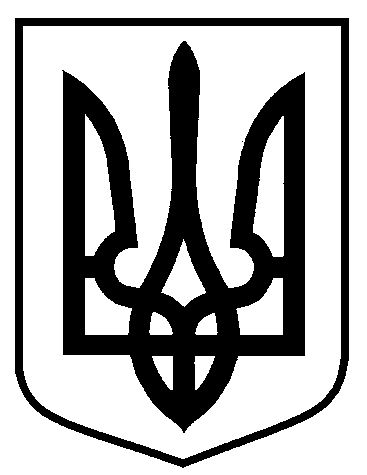 Сумська міська радаВиконавчий комітетРІШЕННЯ     від                     №На підставі поданої заяви та документів, ураховуючи рекомендації постійно діючої міжвідомчої комісії з розгляду питань пов’язаних з наданням дозволу на переведення житлових приміщень у категорію нежитлових, переведення нежитлових приміщень у категорію житлових, житлових будинків квартирного типу у будинки садибного типу (протокол від 15.11.2019 № 4/19),  Порядку надання дозволу на переведення житлових приміщень у категорію нежитлових, переведення нежитлових приміщень у категорію житлових,  житлових будинків квартирного типу у будинки садибного типу, затвердженого рішенням виконавчого комітету Сумської міської ради від 21.05.2019 № 284, керуючись статтею 40 Закону України «Про місцеве самоврядування в Україні»,  виконавчий комітет Сумської міської ради ВИРІШИВ:	Відмовити у наданні дозволу департаменту забезпечення ресурсних платежів Сумської міської ради на переведення нежитлового приміщення у категорію  житлового за адресою: вул. Глінки, 7, м. Суми, загальною площею 29,8 кв. м,  у зв’язку з невідповідністю підпунктам 3.1.4., 3.1.7. пункту 3.1. розділу 3  додатку до рішення виконавчого комітету Сумської міської ради від 21.05.2019 № 284 (відсутність протоколу зборів співвласників багатоквартирного будинку/протоколу загальних зборів об’єднання співвласників багатоквартирного будинку про надання згоди на переведення нежитлових приміщень у категорію житлових та згоди власників суміжних квартир та нежитлових приміщень, посвідчена нотаріально (термін якої не перевищює 12 місяців). Міський голова                                                                               О.М. ЛисенкоКривцов 700-103Розіслати: Кривцову А.В., заявникуПро відмову у наданні дозволу         на переведення нежитлового приміщення у категорію житлового  за адресою: вул. Глінки, 7, м. Суми